ĐÁP ÁN TUẦN 20. PHIẾU 1 (HƯỚNG DẪN TỰ HỌC)                       ĐỐ VUIVì mũi tên tiếp tục bay nên ta có 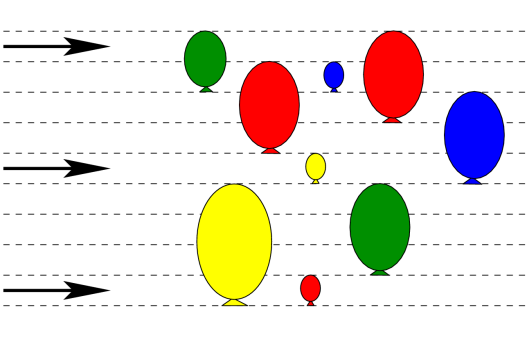 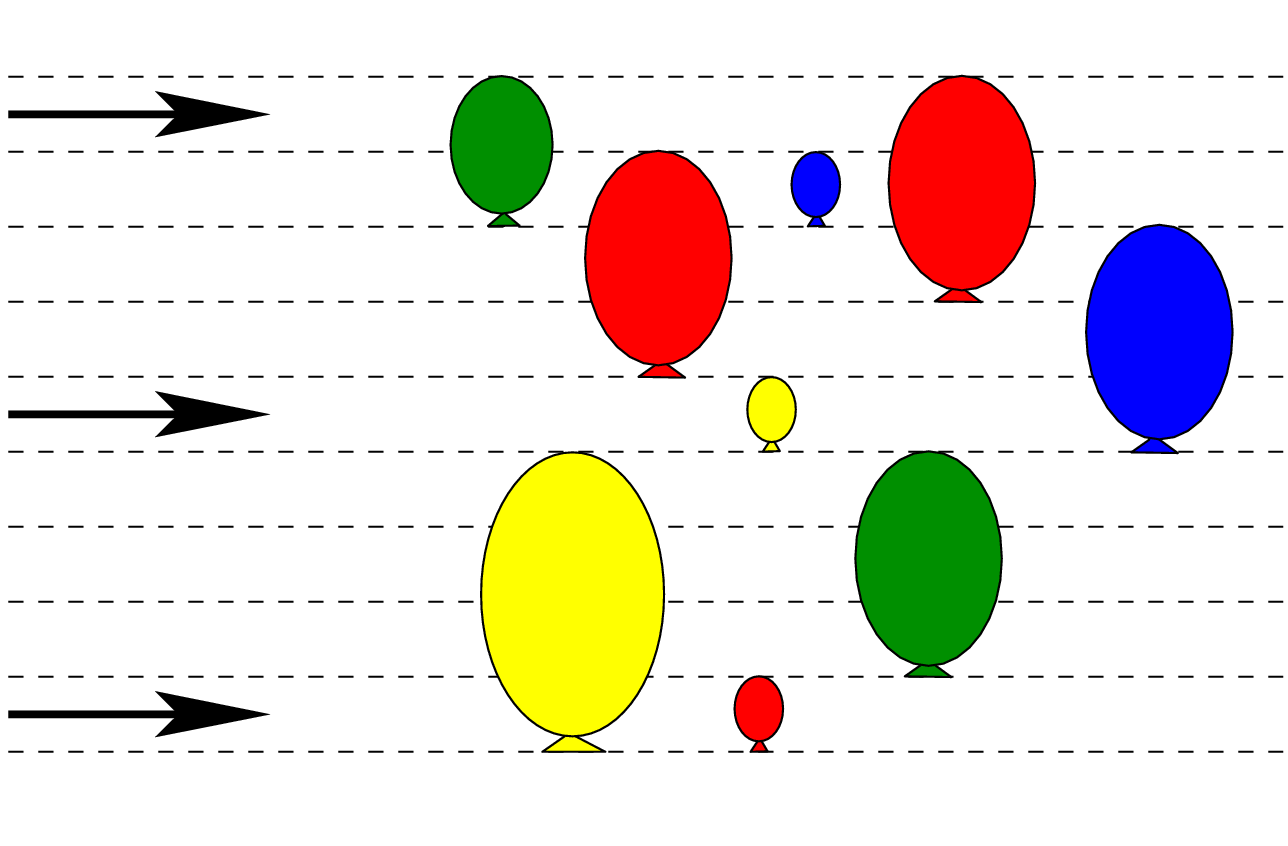 Vậy ta thấy mũi tên đâm qua 6 quả bóng→ đáp án CĐÁP ÁN PHIẾU 3 (CƠ BẢN – NÂNG CAO)Phần I. Trắc nghiệmII. TỰ LUẬN: Trình bày chi tiết bài làm và viết đáp án vào ô trống.Bài 11.  Tìm một phân số có tổng của tử số và mẫu số là 25,nếu thêm vàotử số7 đơn vị và giữ nguyên mẫu số ta được một phân số có giá trị bằng 1.Bài giảiTS kém MS 7 đơn vịTử số là: (25 – 7) : 2 = 9Mẫu số là: 9 + 7 = 16Phân số là: 9/16Đáp số: 9/16Bài 12:Mai vẽ một hình vuông, rồi chia thành 9 phần bằng nhau. Mai đã tô màu một số phần. Nếu Mai tô thêm 4 phần nữa thì phân số chỉ số phần Mai đã tô màu có giá trị bằng 1. Hỏi Mai đã tô màu bao nhiêu phần? Em hãy vẽ hình rồi tô màu như bạn Mai nhé!Bài giảiTổng số phần bằng nhau là 9 phần và  phân số chỉ số phần đã tô màu lúc sau bằng 1 nên tử số bằng mẫu số hay lúc sau Mai đã tô màu 9 phần. Vậy lúc đầu Mai đã tô màu số phần là: 9 – 4 = 5 (phần)Đáp án: 5HS vẽ hình vào vở.ĐÁP ÁN PHIẾU 4 (NÂNG CAO)II. PHẦN TRẮC NGHIỆM : Khoanh vào đáp án đúng Bài 1. Rút gọn phân số   ta được phân số tối giản là:           A.                B.                      C.                      D. Bài 2. Chu vi và diện tích hình bình hành ABCD có cạnh AB = 2cm, cạnh BC = 4cm, chiều cao AH = 3cm lần lượt là:          A. 12cm2 và 6cm                              B. 12cm và 12cm2          C. 6cm2 và 12cm                              D. 12cm và 6cmBài 3. Phân số chỉ phần băng giấy được tô màu là:           A.                         B.                    C.                      D. Bài 4. Số 5 có thể viết dưới dạng phân số là:          A.                         B.                     C.                     D.     Bài 5. Khoanh vào chữ cái trước ba phân số bằng nhau          A.  ;  ;                                        B.  ;  ;           C.  ;  ;                                      D.  ;  ; Bài 6. Một hình bình hành có độ dài đáy 1dm 8cm, chiều cao bằng  độ dài đáy. Vậy diện tích hình bình hành đó là:         A. 216cm2                  B. 108cm2             C. 60cm2             D. 486cm2     PHẦN TỰ LUẬN Bài 1. Viết số thích hợp vào chỗ trống.          a.  =       =                               b.  =   =   =  Bài 2. Tìm phân số tối giản có giá trị bằng các phân số sau.          a.  = 3/1 ................................                   b.  = 9/7..................................          c.  = 1/3............................                   d.  = .1/2.............................Bài 3. Hãy viết tất cả các phân số có tử số bằng 5; có mẫu số nhỏ hơn 30 và chia hết cho cả 2 và 3.5/6; 5/12; 5/18; 5/24Bài 4. So sánh diện tích của hình chữ nhật ABDE và hình bình hành ABCD, biết AB = 12cm;     BD = 8cm;   AB = CD.E	               D                              C                                                           Giải Diện tích hình chữ nhật ABDE là: 12 x 8 = 96 (cm2)Diện tích hình bình hành ABCD là: 12 x 8 = 96 (cm2)Vậy hai hình có diện tích bằng nhau.Đ/S: Bằng nhauBài 5. Tìm một phân số có tổng của tử số và mẫu số bằng 14, tử số kém mẫu số 4 đơn vị .                                                         Giải Tử số là: (14-4) : 2 = 5Mẫu số là: 14 – 5 = 9Vậy phân số đó là: 5/9Đ/S: 5/9Câu Đề bàiĐáp ánPhân số chỉ phần tô đậm trong hình bên là: …………..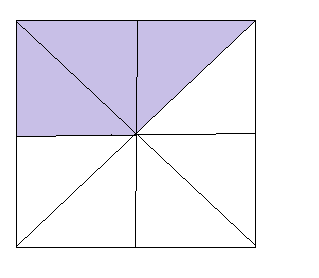 3/8Thương của phép chia 5:7 được viết dưới dạng phân số là:………………..5/7Phân số bốn phần chín được viết là: ……..4/9Cho các phân số: 3/4; 5/6; 6/7; 7/8; 9/10; 11/11; 12/11Phân số bằng 1 là: …….11/11Cho các phân số: 3/4; 5/6; 6/7; 7/8; 9/10; 11/11; 12/11Phân số lớn hơn 1 là: ……. 12/11Cho các phân số: 4/3; 6/5; 7/6; 8/7; 10/9; 11/11; 11/12Phân số bé hơn 1 là: …….11/12Cho các phân số 15/5; 6/5; 9/15; 10/6. Phân số bằng 3/5 là phân số: ……9/15Cho các phân số: 112/115; 305/305; 401/400 và 1000/1000.Phân số lớn nhất là: ...401/400Phân số có mẫu số lớn nhất có thể, có tử số bằng 5 và có giá trị lớn hơn 1 là: ….5/4Phân số có tử số lớn nhất có thể, có mẫu số bằng 2015 và có giá trị nhỏ hơn 1 là: …..2014/2015